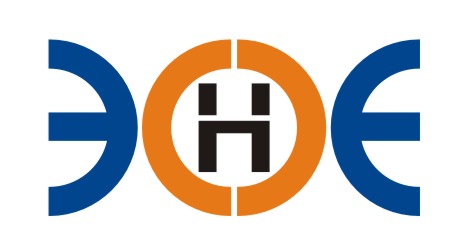 САМОРЕГУЛИРУЕМАЯ ОРГАНИЗАЦИЯСОЮЗ ПРОЕКТИРОВЩИКОВ«ЭКСПЕРТНЫЕ ОРГАНИЗАЦИИ ЭЛЕКТРОЭНЕРГЕТИКИ»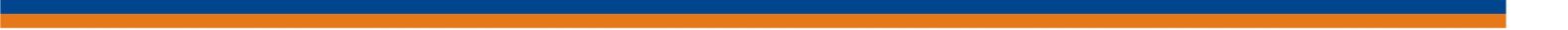 ПРОТОКОЛ № 26-ЭС-СП-22 заседания Экспертного Совета Союза проектировщиков «Экспертные организации электроэнергетики»(далее – Союз)Санкт-Петербург «03» ноября 2022 г.	Начало заседания: 16:00 часов Экспертный совет Союза состоит из:Заир-Бек Андрей Измаилович – президент Союза;Лаппо Василий Иванович;Сускина Ольга Сергеевна;Ширшов Игорь Валерьевич;Кулешов Марс Турсунбекович;Сек Евгений Кояевич;На заседании Экспертного совета Союза присутствовали 4 (четыре) представителя с правом голоса:Заир-Бек Андрей Измаилович – президент Союза;Лаппо Василий Иванович;Кулешов Марс Турсунбекович;Сек Евгений Кояевич;Кворум для проведения Экспертного совета Союза имеетсяПовестка дня:Об изменении сведений Общества с ограниченной ответственностью «ДСК.сом», вносимых в единый реестр членов СРО.Вопросы заседания:1. Избрание секретаря заседания Экспертного совета Союза:СлушалиПредседателя заседания Экспертного совета Союза - президента Заир-Бека Андрея Измаиловича, который предложил избрать секретарем заседания - исполнительного директора Юденкову Инессу Юрьевну.РешилиИзбрать секретарем заседания Экспертного совета Союза исполнительного директора Юденкову Инессу Юрьевну.ГолосовалиЗА – 4 чел., ПРОТИВ – 0 чел., ВОЗДЕРЖАЛИСЬ 0 - чел.Решение принято единогласно.2. Об изменении сведений Общества с ограниченной ответственностью «ДСК.сом», вносимых в единый реестр членов СРО».Слушали Исполнительного директора Юденкову Инессу Юрьевну, которая предложила на основании заявления от члена Саморегулируемой организации Союз проектировщиков «Экспертные организации электроэнергетики» ООО «ДСК.сом» и проверки документов, приложенных к заявлению, предоставить право осуществлять подготовку проектной документации по договору подряда на подготовку проектной документации, в том числе заключаемым с использованием конкурентных способов заключения договоров, предельная стоимость которых не превышает (составляет) 25 000 000 руб. (двадцать пять миллионов рублей) – 1 (первый) уровень ответственности, в отношении объектов капитального строительства, особо опасных, технически сложных и уникальных объектов капитального строительства (кроме объектов использования атомной энергии).Решили: На основании заявления ООО «ДСК.сом» и проверки документов, приложенных к заявлению, предоставить право осуществлять подготовку проектной документации по договору подряда на подготовку проектной документации, в том числе заключаемым с использованием конкурентных способов заключения договоров, предельная стоимость которых не превышает (составляет) 25 000 000 руб. (двадцать пять миллионов рублей) – 1 (первый) уровень ответственности, в отношении объектов капитального строительства, особо опасных, технически сложных и уникальных объектов капитального строительства (кроме объектов использования атомной энергии).ГолосовалиЗА – 4 чел., ПРОТИВ – 0 чел., ВОЗДЕРЖАЛИСЬ 0 - чел.Решение принято единогласно.Президент Союза    	          _______________________		 А.И. Заир-Бек Секретарь                           ________________________                  И.Ю.  Юденкова